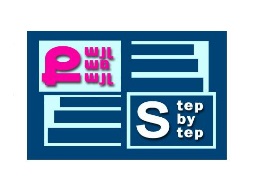 «Քայլ առ քայլ» բարեգործական հիմնադրամ «Նախադպրոցական հաստատության մանկավարժական աշխատողների մասնագիտական կարողությունների և հմտությունների զարգացման» ծրագիր ՀԵՏԱԶՈՏԱԿԱՆ ԱՇԽԱՏԱՆՔԹեմա՝   ԲԱՐՈՅԱԿԱՆ ԴԱՍՏԻԱՐԱԿՈՒԹՅՈՒՆԸ ՈՐՊԵՍ ՍԱՆԻ ԱՐԺԵՔԱՅԻՆ ՀԱՄԱԿԱՐԳ ՁԵՎԱՎՈՐՄԱՆ ՄԻՋՈՑԴաստիարակ՝ Գոհար ՏոնապետյանՄանկապարտեզ՝	«112 մսուր-մանկապարտեզ» ՀՈԱԿ2022թ.ԲովանդակությունՆերածությունԹեմայի արդիականությունը: Բարոյական դաստիարակությունը մի ամբողջական գործընթաց է, որն ուղղված է աճող սերնդի կողմից վարքի կանոնների և նորմերի տիրապետմանը։ Այն դաստիարակության ընդհանուր համակարգի ամենակարևոր և հին բաղադրամասերից մեկն է։Բարոյական դաստիրակությունը իրականացվում է անձնավորության կենսագործունեության ամբղջ ընթացքում: Բարոյական դաստիարակությունը բարդ պրոցես է, որի հաջողությունը կախված է բարոյական դաստիարակության համակարգից, նրա տարբեր գործոնների ճիշտ համակցումից, անձի կյանքի, գործունեության և վարքի խելացի կազմակերպումից։  Բարոյական դաստիարկությունը բոլոր ժամանակներում այնքան կարևոր դեր է կատարել հասարակության կյանքում, որ նույնիսկ Հին հունական ագելլաներն ու Էֆեբիաներն են  կարևորագույն տեղ հատկացնում բարոյական դաստիարակությանը: Հնագույն ժամանակներից մինչև մեր օրերը լույս տեսած գեղարվեստական ու մանկավարժական գրականության գերակշիռ մասը    վերաբերում է բարոյական դաստիարակությանը: Բարոյական դաստիարակության անդրադարձել են Սենեկան,Դեոմոկրիտը,Արիստոտլեը, Ջ Լոկը, Բելինկսին, Խ. Աբովյանը և այլոք:Թեմայի ուսումնասիրության նպատակն է ներկայացնել բարոյական դաստիարակությունը որպես սանի արժեքային համակարգի  ձևավորման միջոց:Ելնելով առաջադրված նպատակից առաջադրվել են հետևյալ խնդիրները՝ուսումնասիրել համապատասխան գրականություն ներկայացնել բարոյական արժեքների էությունըներկայացնել բարոյական դաստիարակության մեթոդներն ու միջոցներըԱշխատանքի առարկան և օբյեկտը: Ուսումնասիրության առարկան բարոյական արժեքներն են։Ուսումնասիրության օբյեկտը բարոյական  արժեքների համակարգն է նախադպրոցական հաստատություններում։Աշխատանքի վարկածն է ենթադրվում է, որ բարոյականության մասին թեմաներով զրույցների շրջանակում զարգանում է սաների արժեքային համակարգը:Աշխատանքի կառուցվածքը: Աշխատանքը բաղկացած է ներածությունից, երկու գլուխներից, որոնք էլ բաժանվում են ենթագլուխների, եզրակացությունից, օգտագործված աղբյուրների և գրականության ցանկից։1. Բարոյական արժեքների էությունը և առանձնահատկություններըԱմբողջ կյանքի ընթացքում մարդը տիրապետում է որոշակի գիտելիքների, հայացքների, համոզմունքների, արժեքների համակարգի, որոնց հիման վրա ընկալում է բարին ու չարը, դրականն ու բացասականը, թույլատրելին ու անթույլատրելին, վարքի նորմերը, կենսագործունեության կանոնները, գիտակցում է կյանքի իմաստը, արժևորում է մարդկային հարաբերությունները, իր տեղն ու դերն աշխարհում: Բարոյականությունն արժեքների և գերակա պահանջմունքների, համամարդկային գերակա նորմերի ու սկզբունքների համակարգ է, որը մարդկանց կողմնորոշում է դեպի համամարդկային համերաշխության, գթասրտության, սիրո և բարության գաղափարները, հոգևոր բարձր իդեալները: Բարոյականությունը հասարակական կյանքի բոլոր բնագավառներում իրականացնում է մարդկանց վարքը կարգավորելու սոցիալական կարևոր գործառույթներ: Բարոյական դաստիարակությունն անձի ընդհանուր դաստիարակության համակարգի կարևոր բաղադրատարրն է, հասարակական գիտակցության ձև:Բարոյականության հիմնական չափանիշը բարոյական վարքագիծն է, այն դրսևորվում է հասարակական հարաբերություններում և բնութագրվում է հետևյալ համամարդկային արժեքներով.բարությամբ` մարդասիրական վարքագիծով, բարյացակամ վերաբերմունքով արտաքին աշխարհի հանդեպ,արդարամտությամբ' վարքագծին բնորոշ է սեփական և դիմացինի գործողությունների ճշմարին և օբյեկտիվ գնահատում,գեղեցկությամբ' գեղեցիկի սկզբունքներին համապատասխանող վարքագծով, գեղեցիկը տգեղից տարանջատելու կարողությամբ: Բարոյական դաստիարակություն, բարոյական զարգացում, բարոյական արժեհամակարգ, բարոյական գիտակցություն, բարոյական գործողություն, բարոյական վարք հասկացությունները փոխկապակցված են և որոշ չափով պայմանավորված հասարակական հարաբերությունների բնույթով, սոցիալ-մշակութային առանձնահատկություններով, ինչպես նաև էթնիկ յուրահատկություններով: Բարոյական գիտակցությունը հասարակական գիտակցության ձևերից մեկն է, մարդկանց սոցիալական կեցության արտացոլումը: Անհատի բարոյական գիտակցությունը բնութագրվում է որպես գոյություն ունեցող նորմերիև երևույթների նկատմամբ անձի կողմից հուզական վերաբերմունքի դրսևորում՝ արտահայտված բարոյական ապրումներում, զգացումներում, խղճի, պարտքի, պատասխանատվության, արժանապատվության, ապրումակցմանմեջ: Բարոյական գիտակցությունը մարդուն բարու և չարի միջև ընտրության հնարավորություն է ընձեռում, որն իրականանում է սեփական համոզմունքով և խորապես գիտակցված վերաբերմուքով: Բարոյական գործողությունն այն արարքն է, որն ունի դրական կամ բացասական բարոյական արժեք, ենթակա է բարոյական գնահատման, և որի համար մարդը պատասխանատվություն է կրում: Յու. Ամիրջանյանը գրում է, որ արարքը գործողություն է. Մարդու արարքն արտահայտվում է ինչ-որ գործողության մեջ: Սակայն գործողությունը դեռևս արարք չէ, քանի որ գործողության իմաստը, որը նրա ներքին կողմն է, դեռևս հայտնի չէ, հայտնի է միայն արտաքին կողմը: Բարոյական դաստիարակության նպատակը սանի բարոյական ձևավորումն է: Բարոյական դաստիարակության հիմնական խնդիրներն են անձի բարոյական գիտակցության, զգացմունքների ու վարքի, կարևորագույն բարոյական որակների՝ հայրենասիրության, հումանիզմի, աշխատանքի նկատմամբ վերաբերմունքի, գիտակցական կարգապահության և այլնի ձևավորումը:Բարոյական դաստիարակության մեջ առանձնահատուկ տեղ են գրավում բարոյական սովորույթները: Վարքի նկատմամբ սովորույթը, որը որոշվում է խորապես յուրացված բարոյական նորմերով, բարոյական դրդապատճառի կայունության ցուցանիշն է: Ի տարբերություն վարքի ավտոմատացված հմտությունների՝ սովորույթն ընդգրկում է յուրացված գործողությունները կատարելու և վարքի յուրացված եղանակներից օգտվելու պահանջմունք:Բարոյական դաստիարակության պրակտիկան նախադպրոցական տարիքում ցույց է տալիս, որ նշված մեխանիզմը' բաղադրատարրերի հաջորդական ձևավորման պայմաններում, նպաստում է ցանկացած բարոյական հատկության ձեռքբերմանը: Հետաքրքիր է այն, որ նշված մեխանիզմը բավական արդյունավետ է, նույնիսկ, բացասական որակների ձևավորման գործում: Հետևաբար, կարելի է եզրակացնել, որ բարոյական որակի դաստիարակության նշված եղանակը օբյեկտիվ է և կարող է համարվել բարոյական դաստիարակության հիմնական ուղի: Բարոյական դաստիարակության մեխանիզմը փորձենք ներկայացնել շղթայաձև.(գիտելիքներ և պատկերացումներ) + (դրդապատճառներ) + (վերաբերմունք և զգացմունքներ) + (արարքներ և վարքագիծ) = բարոյական որակՄեխանիզմի գլխավոր առանձնահատկությունը նրա շղթայաձև կառուցվածքն է, այսինքն, բաղադրատարրերի տրամաբանական հաջորդականությունը: Ուղին արդյունավետ է միայն բոլոր տարրերի որոշակի հերթափոխման պայմաններում: Նշված շղթայում ընդունելի չէ բաղադրատարրերի փոխարինման սկզբունքը: Բաղադրատարրերը չեն կարող ոչ փոխարինվել, ոչ էլ դուրս մնալ շղթայից: Բարոյական դաստիարակության մեխանիզմն ամբողջական է իր մանկավարժական ներգործության ընթացքով և տրամաբանությամբ: Միևնույն ժամանակ այն ճկուն համակարգ է, ուր հնարավոր են տարրերի տեղափոխություններ' պայմանավորված ձևավորվող բարոյական որակի բարդությամբ կամ երեխայի տարիքային առանձնահատկություններով: Օրինակ, կրտսեր նախադպրոցական տարիքում բարոյական դաստիարակության գործընթացը նպատակահարմար է սկսել ոչ թե գիտելիքների փոխանցմամբ, այլ բարոյականի հանդեպ դրական տրամադրվածության, վերաբերմունքի ձևավորմամբ, որին կարող է հաջորդել գիտելիքների հաղորդումը:Այսպիսով, բարոյական որակի ձևավորման արդյունքում երեխան ձեռք է բերում բարոյականության երեք կարևորագույն հատկանիշ' բարոյական գիտակցություն, բարոյական վերաբերմունք արտաքին աշխարհին և բարոյական վարքագիծ: Նշված հատկանիշներն օգնում են նրան կառուցելու արժևորված հարաբերությունների համակարգ' բարոյականության սկզբունքներով:Բարոյական դաստիարակության խնդիրների դասակարգման հարցը մշտապես հետաքրքրել է մանկավարժ-տեսաբաններին, որոնք փորձել են խմբավորել խնդիրները բարոյական դաստիարակության նպատակին հասնելու իրենց տրամաբանությամբ: Բարոյական դաստիարակության խնդիրներն, ըստ Վ.Ի. Լոգինովայի և Պ.Գ.Սամորուկովայի, իրականացվում են որոշակի տրամաբանությամբ և և բաժանվում են երեք խմբի հետևյալ հաջորդականությամբ.Բարոյական գիտակցության զարգացման խնդիրներ,Բարոյական վարքի ձևավորման խնդիրներ,Բարոյական զգացմունքների և հարաբերությունների հաստատման խնդիրներ:Այսպիսով ժամանակակից դասակարգմամբ բարոյական դաստիարակության խնդիրները բաժանվում են երկու խմբի.Խնդիրներ, որոնք ուղղված են բարոյական դաստիարակության մեխանիզմների անխափան աշխատանքին, մեխանիզմի բաղադրատարրերի ձևավորմանը;Խնդիրներ` ուղղված անձնային բարոյական հատկությունների ձևավորմանը:Առաջին խմբի խնդիրները կայուն են և անփոփոխ, դրանք արտացոլում են բարոյականությանօբյեկտիվ` համամարդկային բնույթը և նպաստում երեխայի մեջ բարոյականության ընդհանուր պատկերի կառուցմանը, ինչպես նաև բարոյականության յուրաքանչյուր բաղադրիչիինքնուրույն ձևավորմանը: Երկրորդ խմբի խնդիրներն իրենց բնույթով փոփոխական են ու շարժուն, դրանք բնորոշում են տվյալ հասարակության պահանջները` վաղվա քաղաքացու անձնային որակների  ձևավորման ուղղությամբ: եթե խորհրդային հասարակությունը առավել կարևորոում էր հայրենասիրության և ինտերնացիոնալիզմի, աշխատասիրության և կոլեկտիվիզմի դաստիարակությունը, ապա հասարակության զարգացման ներկա ժամանակահատվածում շեշտադրում են այնպիսի անձնային  հատկանիշներ, ինչպիսիք են.Մարդասիրությունը և հանդուրժողականությունը;Ձեռներեցությունը և կյանքի հանդեպ ակտիվ դիրքորոշումը;Ստեղծագործական ընդունակությունները և կրեատիվ-ստեղծարար դիրքորոշումները;Ինքնասիրությունն ու արժանապատվությունը;Հայրենասիրությունը և միաժամանակ կոսմոպոլիտ մտածողությունը;Աշխատասիրությունն ու համագործակցելու կարողությունները;Քաղաքացիական հատկությունները:Բարոյական դաստիարակության բովանդակությունն իրականացվում է անհատակողմնորոժիչ հաղորդակցման սկզբունքներով, այն է.Դաստիարակության գործընթացը սանակենտրոն է, այսինքն, սանը ընկալվում է իբրև գերագույն արժեք ինքնատիպ և անկրկնելի իր դրսևորումներով,Դաստիարակության գործընթացի նպատակը անհատականության բացահայտումն է,Դաստիարակության կարևորագույն սկզբունքը սանի ձևավորվող անձի հանդեպ սերն ու հարգանքն է,Երեխան հանդես է գալիս դաստիարակության գործընթացի սուբյեկտի` լիիրավ, գիտակից և պատասխանատու մասնակցի դերում:Անհատակողմնորոշիչ դաստիարակության գործընթացը նախադպրոցական տարիքում ուղղված է երջանիկ լինելու զգացողության զարգացմանը, որն արտահայտվում է երեխայի բարձր տրամադրությամբ և դրական տրամադրվածությամբ, վստահությամբ սեփական ուժերի մեջ և հաղորդակցվելու և համագործակցելու պատրաստակամությամբ:Ուրախ և երջանիկ երեխան ընդունակ է լսելու և հետևելու մեծահասակների խոսքին, լավ սովորելու և գործելու, պատրաստ է սխրանքների և հերոսության: Տխուր, անտրամադիր երեխային բնորոշ են անտարբերության դրսևորումներ, ստիպված գործողություններ և հետաքրքիր ապրելակերպ:Բարոյական դաստիարակությունն իրականացվում է որոշակի միջոցներով: Նախադպրոցական տարիքում ար- դյունավետությամբ կիրառվում են գեղարվեստական միջոցները, որոնք նպաստում են երեխայի բարոյականության զարգացմանը գեղագիտական շեշտադրումներով: Նախադպրոցականի գեղեցիկի և բարոյականի մասին պատկերացումները փոխկապված են և ձևավորվում են փոխպայմանավորված: Գեղարվեստական միջոցներից հարկ է հատուկ առանձնացնել մանկական գեղարվեստական գրականությունը: Հեքիաթների հերոսների գործողությունները մեծ հուզականությամբ են ընկալվում երեխաների կողմից և խորը հետք թողնում նրանց բարոյական զգացմունքների և պատկերացումների վրա: Հեքիաթների հերոսական կերպարները ընդօրինակման արժանի բարոյական նմուշներ են:Բարոյական դաստիարակության ընթացքում անգնահատելի է բնության դերը, բնության հետ շփման ընթացքում ստացած դրական հուզական լիցքավորումը: Բնության բարոյական ներգործության հնարավորությունները բազմաթիվ են և բազմազան, չէ՞ որ բնությունն իր ամբողջության մեջ և առանձին երևույթներով կրում է հզոր մարդասիրական ներուժ, որի օգտագործման եղանակները դեռևս կարիք ունեն բացահայտման և լրացուցիչ մշակման:Վերջապես, բարոյական դաստիարակության հզոր միջոց է երեխային շրջապատող մթնոլորտը, այն սոցիալական միջավայրը, ուր երեխան ապրում և մեծանում է: Սիրո և փոխադարձ հարգանքի հիմունքներով կառուցված բարյացակամ մթնոլորտը, ընկերական փոխվստահելի հարաբերությունները խթանում են բարոյական դաստիարակության գործընթացը, ակտիվացնում և ուժգնացնում բարոյական դաստիարակության մեխանիզմի ներգործությունը:2. Հետազոտական մասԹեման`Գիրքը և կրթությունը մեր կյանքումՀետազոտության նպատակն էՊարզել երեխայի արժեքային գիտակցության զարգացվածության մակարդակը:Հետազոտության մեթոդներըՀետազոտության ընթացքում օգտվել եմ  դիտման, զրույցի, մեթոդներից:Հետազոտության ընթացքըՀետազոտության անցկացման համար, հետազոտվողներին ներկայացրել եմ փոքր տեքստ, որտեղ ներառված գրքի, կրթության մասին հարցեր և առանձնացրել դրանց կարևորությունը: Այնուհետև հարցեր տվել երեխաներին:Հետազոտության մասնակիցներըՀետազոտությունը կատարվել է ավագ խմբում, որին մասնակցել են 15 սան: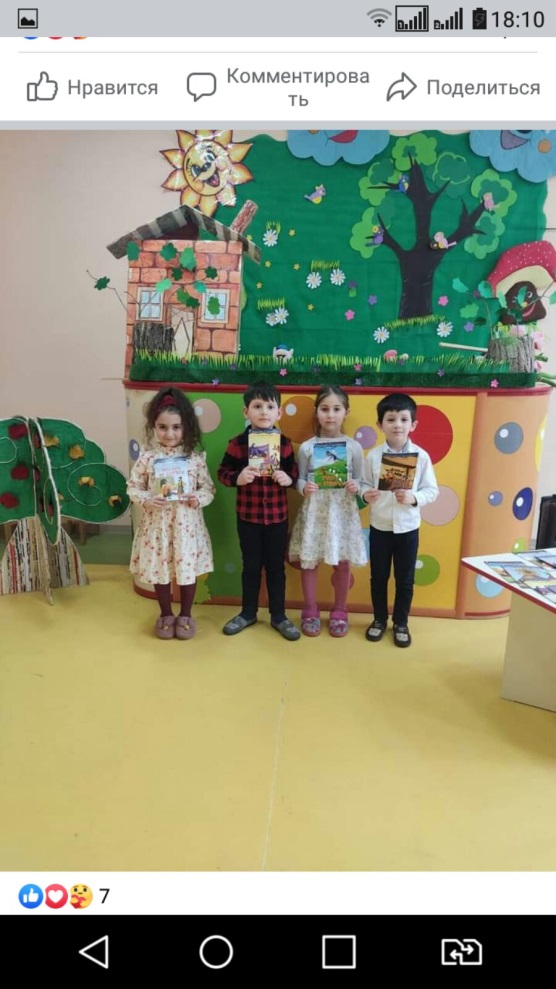 Արդյունքների վերլուծությունՀետազոտության համաձայն մենք պարզեցինք տվյալ երեխաների համար բարոյական գիտակցության զարգացվածության մակարդակը: Ինչ կտա մեզ գիրքը հարցին սաները  նշեցին հետևյալ բարոյական որակները՝ հայրենասիրություն, ընկերասիրություն, բարություն, սովորելու կարևորությունը և այլն:Իսկ երբ հարցրեցի թե ինչու են նրանք կարևորում գիրքը, նրացից մեկն պատասխանեց, որ մայրիկն է այդպես սովորեցրել իրեն, իսկ մյուսը՝  պատասխանեց, որ գիրքը մարդկանց անհրաժեշտ է լավ ապրելու համար: 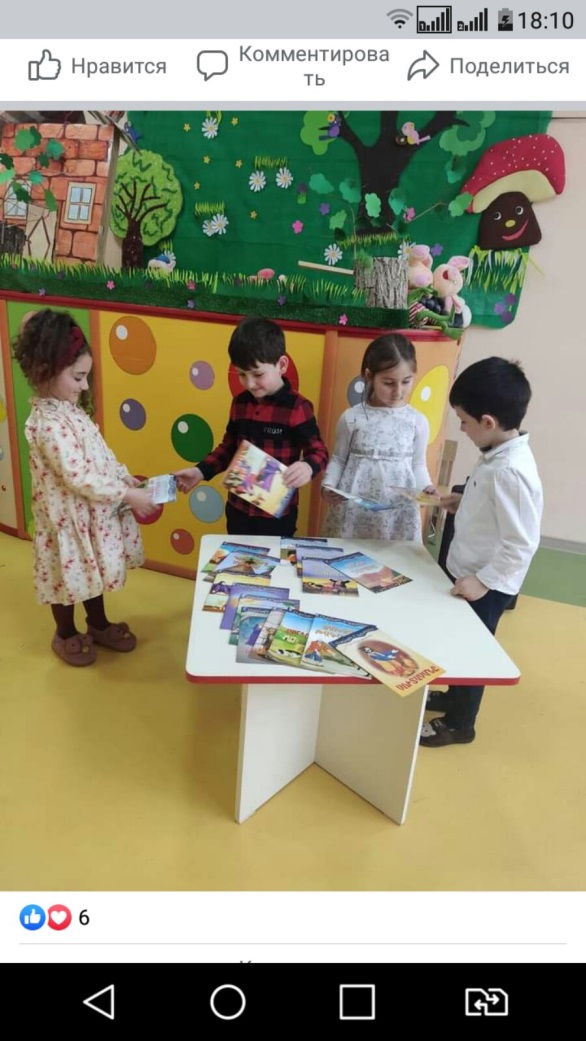 Հետազոտության արդյունքներից պարզ դարձավ, որ սաների հետ զրույցները տարբեր թեմաներով հանգեցնում են երեխաների արժեքային կողմնորոշումների խորացմանը:ԵզրակացությունԲարոյական դաստիարակությունը կարևորագույն գործընթաց է, որը իրականացվում է անձնավորության կենսագործունեության ամբղջ ընթացքում: Այն դաստիարակության ընդհանուր համակարգի ամենակարևոր և հին բաղադրամասերից մեկն է։Բարոյական դաստիարակության նպատակը անձի բարյական զարգացումն  ու ձևավորումն է։ Աճող սերնդի բարոյական զարգացումը առաջատար տեղ է գրավում համակողմանի զարգացած անձնավորության ձևավորման գործում, հսակյական ազդեցություն գործելով և մտավոր զարգացման, և աշխատանքային պատրաստվածության, և ֆիզիակական զարգացման, և գեղագիտական զգացմունքների ու հետաքրքրությունների դաստիարակաման վրա։ Ըստ էության այստեղ կատարվում է անձի բոլոր  զարգացող կողմերի ազդեցությունների ամենաբարդ փոխներթափանցումը։ Այն բավականին բարդ, երկարատև և բազմակողմանի գործընթաց է, որը իրականացվում է  մի շարք մեթոդների, ձևերի և ուղիների օգտագործումով, որոնց միջոցով էլ դաստիարակվողները գիտելիքներ են  յուրացնում բարոյականության և նրա կանոնների մասին, նրանց մեջ ձևավորվում է բարոյական պատկերացումների, հասկացությանների և արժեքների համակարգ։  Ընդհանուր առմամբ կարլի է ասել, որ բարոյական դաստիարկության հիմնական ձևերը հանդիասնում է զրույցը:Զրույցը բարոյական դաստիարակության տարածված ձև է, որը հնարավորություն է տալիս ընդգրկել մեծ քնակությամբ դաստիարակվողների, հարցեր տալ, կարծիքներ արտահայտել և լսել, փաստեր առաջ բերել, ապացուցել իրենց համոզմունքները և այլն: Դաստիարակները հաճախ պետք է անցկացնեն բարոյագիտական զրույցներ սաների հետ: Բարոյագիտական զրույցները չպետք է կրեն քարոզչական բնույթ, զրույցների թեմաները պետք է ընտրվեն խնամքով, պատճառաբանված և նպատակային՝ հաշվի առնելով դաստիարակվողների տարիքային առանձնահատկությունները: Բարոյական դաստիարկության այս ձևը բավականին արդյունավետ է և խորը տպավորություն է թողնում դաստիարակվողների վրա:Օգտագործված գրականության ցանկԱմիրջանյան Յու. և Սահակյան Ա. “Մանկավարժություն” Երևան, 2004թ., 456 էջ Թորգոմյան Լ. «Մանկավարժության ընդհանուր հիմունքներ» Երևան, 2005թ. 135 էջՄարության Ա.Ս. Դալլաքյան Ա.Մ., Նախադպրոցական  մանկավարժություն, Երևան, 2008 թ., 288 էջhttps://innostud.am/application/library/3de96771.pdf